PONTIFICIA UNIVERSIDAD CATOLICA DE CHILE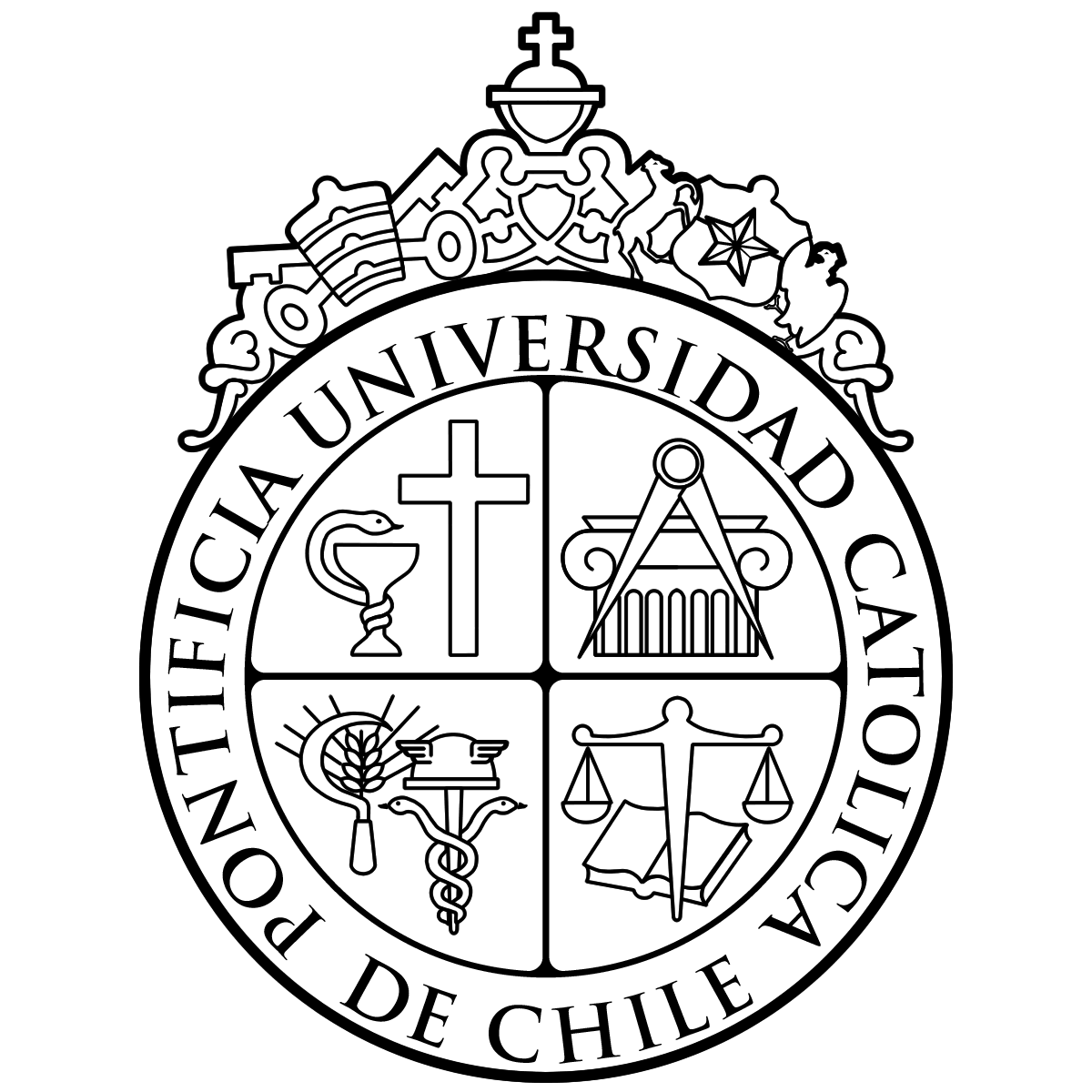 FACULTAD DE MEDICINAPROGRAMA POSTITULO OFTALMOLOGÍARÚBRICA DE EVALUACIÓN DE ENTREVISTA (REDE)Comentarios :Firma residente: _________________________________________________  Firma evaluador_________________________EntrevistaEntrevistaSaluda y se presentaSaluda y se presentaSaluda y se presenta1233neRevisión por sistemasRevisión por sistemas112233neneObtiene el motivo de consultaObtiene el motivo de consultaObtiene el motivo de consulta1233neMedicamentosMedicamentos112233neneAnamnesis recienteAnamnesis recienteAnamnesis reciente1233neAnamnesis remota ocularAnamnesis remota ocular112233neneNegativos pertinentesNegativos pertinentesNegativos pertinentes1233neAntecedentes familiaresAntecedentes familiares112233neneAlergiasAlergiasAlergias1233neHistoria socialHistoria social112233neneExamenExamenRefracciónRefracciónRefracción1233neBiomicroscopíaBiomicroscopía112233neneExamen pupilarExamen pupilarExamen pupilar1233neFondo de ojosFondo de ojos112233neneCover testCover testCover test1233nePresión intraocularPresión intraocular112233neneoculomotilidadoculomotilidadoculomotilidad1233neAdicional pertinente Adicional pertinente 112233neneInspección externaInspección externaInspección externa1233netiempotiempo112233neneHabilidades interpersonalesHabilidades interpersonalesEmpatíaEmpatíaEmpatía1233neExplica diagnósticoExplica diagnóstico112233neneLenguaje pertinenteLenguaje pertinenteLenguaje pertinente1233neExplica plan terapéuticoExplica plan terapéutico112233neneExplica hallazgosExplica hallazgosExplica hallazgos1233nePregunta por dudasPregunta por dudas112233nenePresentación del casoPresentación del casoClaro y concisoClaro y concisoClaro y conciso1233neDiagnóstico diferencial apropiadoDiagnóstico diferencial apropiado112233neneHechos pertinentesHechos pertinentesHechos pertinentes1233nePlan terapéutico apropiadoPlan terapéutico apropiado112233nenePositivos y negativos pertinentesPositivos y negativos pertinentesPositivos y negativos pertinentes1233neResponde las preguntas y sugerencias del evaluadorResponde las preguntas y sugerencias del evaluador112233nene1no logrado2medianamente logrado3logradoentrevistaSaluda y se presentaNo saluda ni se presentaSaluda, pero no se identifica como residenteSaluda y se identifica como residenteObtiene motivo de consulta (MC)No obtiene Obtiene solo MC secundarioObtiene MCAnamnesis reciente (AR)No obtiene Omite detalles importantes de ARObtiene AR completaNegativos pertinentes (NP)No obtiene Omite algunos NPObtiene NPAlergiasNo obtieneObtiene alergias, pero omite detalle de síntomasObtiene alergias y detalla síntomasRevisión por sistemas (RS)No obtieneObtiene RS incompleta o no pertinente al anamnesisObtiene RS pertinentemedicamentosNo obtieneObtiene lista, no dosisObtiene lista y dosisAnamnesis remota ocularNo obtieneincompletacompletaAntecedentes familiaresNo obtieneincompletacompletaHistoria socialNo obtiene Obtiene actividad del paciente, pero omite elementos relevantesObtiene elementos relevantesexamenRefracciónNo realizaRealiza refracción, sin UCVA o sin BSCVARealiza refracción con UCVA y BSCVAExamen pupilarNo realizaEvalúa reflejo directo e indirecto, pero no DPAREvalúa reflejo directo, indirecto y DAPRCover testNo realizaincompletocompletooculomotilidadNo realizaincompletocompletoInspección externaNo realizaRealiza con iluminación inadecuadarealizaBiomicroscopíaNo realizaincompletacompletaFondo de ojos No realizaRealiza, omite midriasis si es pertinentecompletoPresión intraocularNo realizaTécnica incorrectaObtiene medición correctaAdicionales pertinentesNo realizaRealiza exámenes complementarios no pertinentes, o pertinentes con técnica incorrectaRealiza correctamente adicionales pertinentestiempoUsa más del 150% del tiempo destinado a entrevista y examenUsa menos del 150% destinado a entrevista y examenUsa el 100% del tiempo destinado1no logrado2medianamente logrado3logradoHabilidades interpersonalesEmpatíairrespetuosoRespetuoso, no responde a preguntas e inquietudes del pacienteRespetuoso, escucha y responde inquietudesLenguaje pertinenteUsa constantemente lenguaje médico que el paciente no entiendeUsa ocasionalmente lenguaje médico que el paciente no entiendeEvita o explica términos médicos cuando los usaExplica hallazgosNo explicaExplicación superficial, no chequea que el paciente entiendeExplicación completa apropiada al entendimiento del pacienteExplica diagnósticoNo explicaExplicación superficial, no chequea que el paciente entiendeExplicación completa apropiada al entendimiento del pacienteExplica plan terapéuticoNo explicaExplicación superficial, no chequea que el paciente entiendeExplicación completa apropiada al entendimiento del pacientePregunta por dudasNo preguntaPregunta, pero da respuestas que el paciente no entiendePregunta por dudas y d a respuestas apropiadasPresentación del casoClaro y concisoininteligiblePresentación algo desorganizadaSucinto pero completoHechos pertinentesOmite hechos pertinentesCubre hechos pertinentes, pero exceso de datos irrelevantesOmite datos irrelevantesPositivos y negativos pertinentesNo los mencionaOmite algunos positivos y negativos pertinentesCubre todos los positivos y negativos pertinentesDiagnóstico diferencial apropiadoNo realizaincompletoCompletoPlan terapéutico apropiadoNo formulaIncompleto o no considera proporcionalidad costo beneficioCompleto, costo/beneficio atingenteResponde las preguntas y sugerencias del evaluadorinapropiadoEscucha, pero no respondeResponde adecuadamente